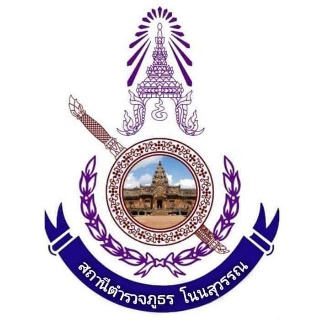 การจัดเก็บของกลางของกลางสิ่งใดมาถึงสถานีตำรวจ ใหพนักงานสอบสวนจด รูปพรรณสิ่งของลงในรายงานประจำวัน และสมุดยึดทรัพย์ของกลาง แล้วเขียนเลขลำดับที่ยึดทรัพย์ติดไว้กับสิ่งของนั้นให้มั่นคงอย่าให้หลุด หรือสูญหายได้และเก็บของกลางไว้ตามระเบียบ การยึด การมอบ การรับคืน ของกลาง ให้ ผู้ยึด ผู้มอบ ผู้รับ ลงชื่อไว้ในสมุดยึดทรัพย์ของกลางและรายงานประจำ วันเป็นสำคัญ * ตามประมวลระเบียบการตำรวจเกี่ยวกับคดี ลักษณะ ๑๕ ข้อ๔๑๘(๑) ๒) ของกลางรายใดที่ เป็นของใหญ่โต หรือมีเป็นจำนวนมาก หรือที่ทำการไม่มีสถานที่จัดเก็บเพียงพอ ไม่สามารถจะนำมาเก็บรักษาไว้ก็ให้ฝากไว้ยังสถานีตำรวจอื่นเก็บรักษาไว้จนกว่าจะมารับคืนไปและให้สถานีตำรวจนั้นรับฝากไว้ลงรายงานประจำวันและสมุดยึดทรัพย์ของกลางตามระเบียบ หากจำเป็นต้องจัดหาสถานอื่นในการเก็บรักษาของกลางและจัดจ้างผู้ดูแลสถานที่ก็ให้ดำเนินการตาม ระเบียบของทางราชการว่าด้วยการพัสดุ*ตามประมวลระเบียบการตำรวจเกี่ยวกับคดี ลักษณะ ๑๕ ข้อ ๔๑๘ (๑๑)ผู้มีหน้าที่การเก็บรักษาของกลางและการมอบหมายผู้ใต้บังคับบัญชาให้เป็นไป*ตามประมวลระเบียบการตำรวจเกี่ยวกับคดี ลักษณะ ๑๕ของกลางในคดีอาญาซึ่งเกี่ยวแก่่กรมในกระทรวงใดมีระเบียบหรือข้อตกลงไว้้โดยเฉพาะก็ให้ปฏิบัติไปตามระเบียบหรือข้อ ตกลงนั้นๆ ตามประมวลระเบียบการตำรวจเกี่ยวกับคดี ลักษณะ ๑๕ บทที่ 1 ข้อ 414 (2)